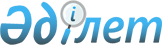 О создании Совета по космосу при Правительстве Республики Казахстан
					
			Утративший силу
			
			
		
					Постановление Правительства Республики Казахстан от 31 октября 2005 года N 1087. Утратило силу постановлением Правительства Республики Казахстан от 27 марта 2017 года № 140.
      Сноска. Утратило силу постановлением Правительства РК от 27.03.2017 № 140.
      В соответствии с постановлением Правительства Республики Казахстан от 14 апреля 2005 года N 352 "Об утверждении Плана мероприятий по реализации Государственной программы "Развитие космической деятельности в Республике Казахстан на 2005-2007 годы" Правительство Республики Казахстан  ПОСТАНОВЛЯЕТ: 
      1. Создать Совет по космосу при Правительстве Республики Казахстан (далее - Совет). 
      2. Утвердить прилагаемые: 
      1) положение о Совете; 
      2) состав Совета. 
      3. Настоящее постановление вводится в действие со дня подписания.  Положение
о Совете по космосу при Правительстве
Республики Казахстан
 1. Общие положения
      1. Совет по космосу при Правительстве Республики Казахстан является консультативно-совещательным органом, ответственным за выработку предложений, направленных на реализацию крупных космических программ и проектов, имеющих важное стратегическое значение для укрепления национальной и информационной безопасности, социально-экономического и научно-технического развития Республики Казахстан. Решения Совета носят рекомендательный характер. 
      2. В своей деятельности Совет руководствуется Конституцией Республики Казахстан, Законом Республики Казахстан "О космической деятельности", актами Президента и Правительства Республики Казахстан, иными нормативными правовыми актами Республики Казахстан и настоящим Положением.
      Сноска. Пункт 2 в редакции постановления Правительства РК от 05.08.2013 № 794.

  2. Задачи и функции Совета
      3. Основными задачами Совета являются:
      1) разработка предложений по обеспечению интеграции науки, образования, производства и финансово-кредитной сферы для развития космической деятельности в Республике Казахстан; 
      2) разработка предложений по использованию космических средств для решения проблем экологической безопасности, предупреждения о природных катастрофах и спасения в экстремальных ситуациях; 
      3) разработка предложений по эффективному использованию комплекса "Байконур", государственных ресурсов и привлечению внешних инвестиций для развития космической деятельности; 
      4) разработка предложений по использованию достижений науки и новых технологий в космической отрасли в интересах научно-технического, социально-экономического прогресса и национальной безопасности Республики Казахстан;
      5) разработка предложений по соблюдению национальных интересов, обеспечению обороны и национальной безопасности Республики Казахстан при осуществлении космической деятельности;
      6) разработка предложений по поддержке приоритетных направлений развития космической деятельности.
      Сноска. Пункт 3 в редакции постановления Правительства РК от 05.08.2013 № 794.


       4. Функции Совета: 
      1) выработка предложений по социальной защите работников, работающих в сфере космической деятельности и правовой охраны интеллектуальной собственности; 
      2) выработка предложений по созданию системы подготовки, переподготовки, повышения квалификации кадров для сферы космической деятельности и пропаганде достижений космонавтики; 
      3) выработка рекомендаций по конверсии оборонного комплекса Казахстана и эффективному использованию его научного и материально-технического потенциала в космическом приборостроении; 
      4) выработка рекомендаций по наиболее перспективным и эффективным направлениям международного научно-технического сотрудничества в космической сфере;
      5) выработка предложений по функционированию комплекса "Байконур";
      6) выработка механизмов взаимодействия государственных органов Республики Казахстан, включая силовые структуры, по созданию и применению космических систем;
      7) выработка предложений по определению основных требований к космическим системам;
      8) выработка мер по внедрению космических технологий и оптимальной загрузке космических аппаратов.
      Сноска. Пункт 4 в редакции постановления Правительства РК от 05.08.2013 № 794.


       5. Совет имеет право: 
      заслушивать ход реализации крупных программ и проектов в сфере космической деятельности; 
      вносить предложения Правительству Республики Казахстан по вопросам развития космической деятельности; 
      запрашивать и получать от государственных органов необходимые материалы и документы.  3. Организация деятельности Совета
      6. Совет возглавляет председатель - Первый заместитель Премьер-Министра Республики Казахстан. В состав Совета входят заместитель председателя Совета, секретарь и члены Совета.
      Сноска. Пункт 6 в редакции постановления Правительства РК от 04.09.2014 № 970.

      Примечание РЦПИ!

      В пункт 7 предусмотрены изменения постановлением Правительства РК от 18.06.2010 № 615 (не подлежит опубликованию).


      7. Председатель Совета осуществляет общее руководство деятельностью Совета, планирует его работу и определяет мероприятия, направленные на повышение качества и эффективности принимаемых решений. 
      Во время отсутствия председателя его функции выполняет заместитель.
      В состав Совета входят первые руководители министерств внутренних дел, иностранных дел, национальной экономики, обороны, по инвестициям и развитию, образования и науки, сельского хозяйства, финансов, заместитель Министра юстиции, заместитель Председателя Комитета национальной безопасности, курирующий вопросы космической деятельности (по согласованию), председатель Аэрокосмического комитета Министерства по инвестициям и развитию, а также специальный представитель Президента Республики Казахстан на комплексе "Байконур" (по согласованию).
      Сноска. Пункт 7 с изменениями, внесенными постановлениями Правительства РК от 15.11.2007 № 1087; от 05.08.2013 № 794; от 09.04.2014 № 329; от 04.09.2014 № 970.


       8. После проведения заседания Совета секретарь Совета оформляет протокол.
      Сноска. Пункт 8 в редакции постановления Правительства РК от 09.04.2014 № 329.


       9. Заседания Совета проводятся не реже двух раз в год. Состав Совета обновляется на 1/3 каждые два года.
      Заседание Совета правомочно, если на нем присутствует не менее 2/3 утвержденного списочного состава Совета.
      Сноска. Пункт 9 в редакции постановления Правительства РК от 09.04.2014 № 329.


       10. Рабочим органом Совета является Аэрокосмический комитет Министерства по инвестициям и развитию Республики Казахстан.
      Рабочий орган Совета осуществляет организационно-техническое обеспечение работы Совета, в том числе готовит предложения по повестке дня заседания Совета, необходимые документы, материалы, которые должны быть направлены членам Совета за три рабочих дня до проведения заседания Совета с приложением проекта протокола.
      Сноска. Пункт 10 в редакции постановления Правительства РК от 09.04.2014 № 329; с изменением, внесенным постановлением Правительства РК от 04.09.2014 № 970.


       11. Решения Совета принимаются открытым голосованием и считаются принятыми, если за них подано большинство голосов от общего количества членов Совета. Голосование проводится путем заполнения на заседании Совета листа голосования по форме согласно приложению к Инструкции о порядке создания, деятельности и ликвидации консультативно-совещательных органов при Правительстве Республики Казахстан и рабочих групп (далее – Инструкция), утвержденной постановлением Правительства Республики Казахстан от 16 марта 1999 года № 247. В случае равенства голосов принятым считается решение, за которое проголосовал председатель.
      Члены Совета имеют право на особое мнение, которое, в случае его выражения должно быть изложено в письменном виде и приложено к письму-отчету Совета, предусмотренному пунктом 24 Инструкции.
      По результатам проведения заседаний Совета и на основании листов голосования в течение трех рабочих дней составляется протокол, подписываемый председателем и секретарем.
      При изменении по итогам голосования содержания проекта протокола секретарь Совета направляет лист голосования с уточненной редакцией принятого решения членам Совета для согласования.
      Члены Совета после получения листа голосования направляют в течение одного рабочего дня ответ о согласии либо несогласии с обоснованием причин.
      Сноска. Положение дополнено пунктом 11 в соответствии с постановлением Правительства РК от 09.04.2014 № 329.


       12. Учет и хранение материалов и протокольных решений Совета с приложением листов голосования осуществляет рабочий орган Совета.
      Сноска. Положение дополнено пунктом 12 в соответствии с постановлением Правительства РК от 09.04.2014 № 329.

 Состав
Совета по космосу при Правительстве Республики Казахстан
      Сноска. Состав в редакции постановления Правительства РК от 04.09.2014 № 970.
       Первый заместитель Премьер-Министра Республики Казахстан, председатель
      Министр по инвестициям и развитию Республики Казахстан, заместитель председателя
      заместитель председателя Аэрокосмического комитета Министерства по инвестициям и развитию Республики Казахстан, секретарь
      Министр внутренних дел Республики Казахстан
      Министр иностранных дел Республики Казахстан
      Министр национальной экономики Республики Казахстан
      Министр обороны Республики Казахстан
      Министр образования и науки Республики Казахстан
      Министр сельского хозяйства Республики Казахстан
      Министр финансов Республики Казахстан
      заместитель Министра юстиции Республики Казахстан
      заместитель председателя Комитета национальной безопасности Республики Казахстан (по согласованию)
      председатель Аэрокосмического комитета Министерства по инвестициям и развитию Республики Казахстан
      специальный представитель Президента Республики Казахстан на комплексе "Байконур" (по согласованию)
					© 2012. РГП на ПХВ «Институт законодательства и правовой информации Республики Казахстан» Министерства юстиции Республики Казахстан
				
Премьер-Министр
Республики КазахстанУтверждено
постановлением Правительства
Республики Казахстан
от 31 октября 2005 года N 1087 Утвержден
постановлением Правительства
Республики Казахстан
от 31 октября 2005 года № 1087